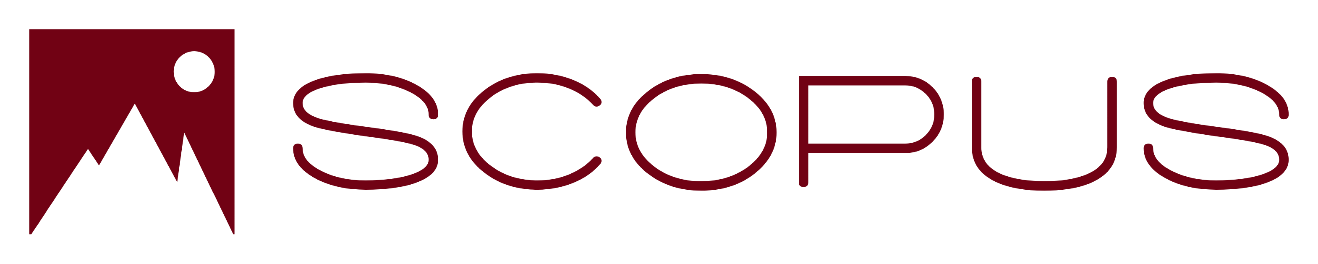 Thomas M. Selman, CFAFounder, Scopus Financial Group914-296-4346 • tomselman@scopusfinancial.comRegulatory Guidance/Expertise/Leadership  Over two decades of regulatory leadership and expertise. An invaluable resource to the compliance-conscious broker-dealer, delivering research customized to each client’s business. Committed to a long-lasting relationship with each client, built upon a deep understanding of their businesses and manifested by the delivery of professional services of the highest quality. WORK EXPERIENCE SCOPUS FINANCIAL GROUP
Founder				 	 	    January 2020 – present Founded Scopus Financial Group to provide customized research and professional services of the highest quality. We develop a thorough understanding of each client’s business, then guide our client in a manner tailored to its needs. Scopus Financial Group offers a vast array of mentoring services, covering such areas as Regulation Best Interest, Sales Practice, Litigation, Training and Due Diligence.FINRAExecutive Vice President, Regulatory PolicyLegal Compliance Officer				    August 1996 – January 2020Served in senior positions at FINRA for 23 years, most recently as Executive Vice President, Regulatory Policy, and Legal Compliance Officer. Managed a wide array of regulatory departments covering sales practice regulation, FINRA’s disciplinary process, and financial innovation. Responsibilities included: Department of Corporate FinancingDepartment of Advertising RegulationCriminal Prosecution Assistance Group Office of Hearing OfficersOffice of Disciplinary AffairsOffice of Financial InnovationOffice of Data Privacy and ProtectionOffice of General Counsel, CorporateMr. Selman’s many accomplishments included modernizing the advertising regulation and corporate financing programs, establishing a regime to police the private placement market, reforming the non-traded REIT market, and developing the Office of Financial Innovation.OTHER RELEVANT EXPERIENCEAssociate CounselInvestment Company Institute			  1992 - August 1996Special CounselOffice of General CounselSecurities and Exchange Commission		  1987 - 1992Stagiaire						  European Commission				  1986 - 1987Associate						  Haynes and Boone					  1983 - 1986	EDUCATION & PROFESSIONAL DEVELOPMENT University of Texas School of Law  	 	 	                Austin, TexasJ.D. 1983	 	 	 	 	 	 	 Rice University  	 	 	 	 	  Houston, Texas	                                    Bachelor of Arts -   Economics; History1980	 	 	 	         	         	       	RECENT PUBLICATIONSThe SEC Reg BI Roundtable: Initial Thoughts, https://www.linkedin.com/pulse/sec-reg-bi-roundtable-initial-thoughts-tom-selman-cfa/ (October 2020)Reg BI: Whither “Good Faith” Implementation? https://www.linkedin.com/pulse/reg-bi-whither-good-faith-implementation/?trackingId=Sp0quNpv7A2gokikbjU6tg%3D%3D (August 2020)INSIGHT: FINRA Advertising Rules Apply to Private Placements, Bloomberg Law, https://news.bloomberglaw.com/securities-law/insight-finra-advertising-rules-apply-to-private-placements (July 2020)INSIGHT: Covid-19 Shows Why SEC Should Use E-Delivery for Form CRS, Bloomberg Law, https://news.bloomberglaw.com/securities-law/insight-covid-19-shows-why-sec-should-use-e-delivery-for-form-crs (June 2020)INSIGHT: Broker-Dealer Reg BI in the Age of Coronavirus, Bloomberg Law, https://news.bloomberglaw.com/securities-law/insight-broker-dealer-reg-bi-in-the-age-of-coronavirus (April 2020)Protecting Retail Investors: A New Exemption for Private Securities Offerings, Virginia Law & Business Review (Fall 2019)Sidestepping the Rat Holes: Investment Risk and Securities Law, Harvard Business Law Review (April 2018)